REPUBLIKA HRVATSKA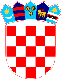 VUKOVARSKO SRIJEMSKA ŽUPANIJAOPĆINA TOVARNIK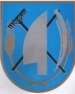 OPĆINSKO VIJEĆE KLASA:  021-05/20-03/12URBROJ: 2188/12-03/01-20-1Tovarnik, 23.5. 2020.Na temelju članka 31. stavka 12. Zakona o poljoprivrednom zemljištu ( Narodne novine br. 20/18, 115/18, 98/19 ) ( nastavku teksta: Zakon ) te članka 31. Statuta Općine Tovarnik ( Službeni vjesnik Vukovarsko-srijemske županije  4/13, 14/13, 1/18, 6/18, 3/20 ),   Općinsko vijeće Općine Tovarnik, na prijedlog povjerenstva za zakup poljoprivrednog zemljišta u vlasništvu RH,  na svojoj 26. sjednici održanoj dana 23. svibnja 2020. d o n o s i ODLUKU O IZBORU NAJPOVOLJNIJIH  PONUDAna natječaju za zakup poljoprivrednog zemljišta u vlasništvu RH na području Općine Tovarnik od 3.2.2020.Članak 1.Ovom se odlukom izabiru  najpovoljnije ponude  na natječaju za zakup poljoprivrednog zemljišta u vlasništvu RH na području Općine Tovarnik ( KLASA: 021- 05/20- 03/1  URBROJA: 2188/12-04-20-2  od 3.2.2020. ) na  prijedlog povjerenstva za zakup   poljoprivrednog zemljišta u vlasništvu RH  imenovanoga od Općinskog vijeća Općine Tovarnik.Odluka iz stavka  1. ovoga članka  se donosi za svaku Proizvodno tehnološku cjelinu ( u nastavku teksta: PTC )  pojedinačno, od ukupno 200 PTC za koje je raspisan natječaj za zakup,  i to redoslijedom od PTC 1 do PTC 198 ( osim PTC 189 koja nije ušla u natječaj zbog neriješenih imovinsko pravnih odnosa ) a koje se daju na rok od 25 godina te od PTC 199-201 koje se daju na rok od 5  godina jer su namijenjene za  povrat imovine oduzete za vrijeme jugoslavenske komunističke vladavine. Članak 2.PTC 1 ( K.Č. br.  2121/1, 2121/2  k.o. Ilača ) UKUPNA POVRŠINA  4, 7500  ha,  za koju su zaprimljene 2 ponude , daje se u zakup na 25 godina ponuditelju OPG  Josip Karalić V. Nazora 36a, Ilača, OIB 86659772825,  prema kriteriju iz članka 36. stavka 1. toč. b Zakona po godišnjoj zakupnini u iznosu od  4.892,50 kn. Članak 3.PTC 2 ( K.Č. br.  2121/1, 2121/2  k.o. Ilača ) UKUPNA POVRŠINA  5, 2502 ha , za koju je zaprimljeno 26 ponuda, daje se u zakup na 25 godina OPG-u  Marijana Bilandžija Nazora 75, Ilača, OIB: 16539024090 prema kriteriju iz članka 36. stavka 1. toč. c  Zakona po godišnjoj zakupnini u iznosu od 5.407,71kn . Članak 4. PTC 3 ( K.Č. br.  2121/3  k.o. Ilača ) UKUPNA POVRŠINA  5, 0002 ha za koju su  zaprimljene 2 ponude, daje se u zakup na 25 godina OPG-u  Šokac Stjepan Filić, V. Nazora 34, Ilača, OIB: 74836349113, prema kriteriju iz članka 36. stavka 1. toč. d Zakona,  po godišnjoj zakupnini u iznosu od 5.150,20kn. Članak 5. PTC 4 ( K.Č. br.  2121/4, 2121/5  k.o. Ilača ) UKUPNA POVRŠINA  6,0524 ha za koju su zaprimljene 14 ponuda daje se u zakup na 25 godina OPG-u Josip Bubalović,  V. Nazora 60a, Ilača, OIB: 52260532549, prema kriteriju iz članka 36. stavka 1. toč. a Zakona po godišnjoj zakupnini u iznosu od 6.233,98 kn. Članak 6.PTC 5 ( K.Č. br.  2121/5, 2121/6  k.o. Ilača ) UKUPNA POVRŠINA  5,9300 ha za koju su zaprimljene  2  ponuda daje se u zakup na 25 godina OPG-u  Zlatko Kuveždić, S. Radića 18, Ilača, OIB: 04111618757 prema kriteriju iz članka 36. stavka 1. toč. b Zakona po godišnjoj zakupnini u iznosu od 6.107,90kn. Članak 7.PTC 6 ( K.Č. br.  2122/1, 2122/2  k.o. Ilača ) UKUPNA POVRŠINA  8,0000 ha za koju su zaprimljene  3   ponuda daje se u zakup na 25 godina OPG-u   Tomislav Balić, V. Nazora 51a, Ilača, OIB: 87481209490 prema kriteriju iz članka 36. stavka 1. toč. b Zakona po godišnjoj zakupnini u iznosu od 8.240,00kn.Članak 8.PTC 7 ( K.Č. br.  2122/2, 2122/3  k.o. Ilača ) UKUPNA POVRŠINA  4,9999 ha za koju su zaprimljene  4   ponuda daje se u zakup na 25 godina OPG-u Josip Žgela, , S. Radića 57, Ilača, OIB: 73775632843, prema kriteriju iz članka 36. stavka 1. toč. b Zakona po godišnjoj zakupnini u iznosu od 5.149,90 kn.Članak 9.PTC 8 ( K.Č. br.  2122/3, 2122/4  k.o. Ilača ) UKUPNA POVRŠINA  5,5800 ha za koju je zaprimljeno  17    ponuda daje se u zakup na 25 godina OPG-u Josip Žgela,  Radića 57, Ilača, OIB: 73775632843, prema kriteriju iz članka 36. stavka 1. toč. c, dodatni kriterij članak 36., stavak 2. toč. a Zakona po godišnjoj zakupnini u iznosu od 5.747,40kn.Članak 10.PTC 9 ( K.Č. br.  2122/4, 2122/5  k.o. Ilača ) UKUPNA POVRŠINA  5,0000 ha za koju je zaprimljeno 30  ponuda daje se u zakup na 25 godina OPG-u Slavica Bubalović S. Radića 62a, Ilača, OIB: 26137192766 prema kriteriju iz članka 36. stavka 1. toč. d Zakona po godišnjoj zakupnini u iznosu od 5.150,00kn. Članak 11.PTC 10 ( K.Č. br.  2122/5, 2122/6  k.o. Ilača ) UKUPNA POVRŠINA  4,6800 ha za koju je zaprimljeno 23   ponude  daje se u zakup na 25 godina OPG-u Ivica Dasović,  V. Nazora 71, Ilača, OIB: 92104380030 prema kriteriju iz članka 36. stavka 1. toč. d, dodatni kriterij članak 36., stavak 2, toč. b1 Zakona po godišnjoj zakupnini u iznosu od 4.820,40kn.Članak 12.PTC 11 ( K.Č. br.  2122/5,  k.o. Ilača ) UKUPNA POVRŠINA  0,1204 ha za koju je zaprimljeno 13   ponuda   daje se u zakup na 25 godina OPG-u Mario Dasović , V. Nazora 71, Ilača, OIB: 06126198619  prema kriteriju iz članka 36. stavka 1. toč. e, dodatni kriterij članak 36., stavak 2, toč. d Zakona po godišnjoj zakupnini u iznosu od 124,02kn. Članak 13.PTC 12 (K.Č. br.  2122/6, 2122/7, 2122/8, 2122/9  k.o. Ilača) UKUPNA POVRŠINA  9,0000 ha za koju je zaprimljeno 12    ponuda   daje se u zakup na 25 godina OPG-u Stjepan Živković, V. Nazora 139, Ilača, OIB: 32435131619, prema kriteriju iz članka 36. stavka 1. toč. e, dodatni kriterij članak 36., stavak 2, toč. b3 Zakona po godišnjoj zakupnini u iznosu od 9.269,98kn.  Članak 14. PTC 13 (K.Č. br.  2122/8  k.o. Ilača) UKUPNA POVRŠINA  3,8300 ha, za koju je zaprimljeno 25    ponuda   daje se u zakup na 25 godina OPG-u Kuveždić Anastazija, V. Nazora 21, Ilača, OIB: 41989004998 prema kriteriju iz članka 36. stavka 1. toč. e, dodatni kriterij članak 36., stavak 2, toč. f Zakona po godišnjoj zakupnini u iznosu od 3.944,90kn.Članak 15.PTC 14 (K.Č. br.  2124/1, 2124/2, 2124/3  k.o. Ilača) UKUPNA POVRŠINA  7,0000 ha za koju je zaprimljeno 3     ponude    daje se u zakup na 25 godina OPG-u Josip Dević, M. Gupca 47, Ilača, OIB: 04635663906 prema kriteriju iz članka 36. stavka 1. toč. b Zakona po godišnjoj zakupnini u iznosu od 7.210,00kn.Članak 16.PTC 15 (K.Č. br.  2124/1, 2124/2, 2124/3  k.o. Ilača) UKUPNA POVRŠINA  4,9998 ha za koju je zaprimljeno 29    ponuda    daje se u zakup na 25 godina OPG-u Josip Dević, M. Gupca 47, Ilača, OIB: 04635663906 prema kriteriju iz članka 36. stavka 1. toč. b Zakona po godišnjoj zakupnini u iznosu od 5.149,80kn.Članak 17.PTC 16 (K.Č. br.  2124/3, 2124/4,  k.o. Ilača) UKUPNA POVRŠINA  6,8400 ha za koju je zaprimljeno 24    ponude    daje se u zakup na 25 godina OPG-u Marina Dević, M. Gupca 47, Ilača, OIB: 32016462699 prema kriteriju iz članka 36. stavka 1. toč. c, dodatni kriterij članak 36., stavak 2, toč. d Zakona po godišnjoj zakupnini u iznosu od 7.045,20kn.Članak 18.PTC 17 (K.Č. br.  2124/4, 2124/5, 2124/6 k.o. Ilača) UKUPNA POVRŠINA  9,4224 ha za koju je zaprimljeno 13   ponuda    daje se u zakup na 25 godina OPG-u Vladimir Katalenić, V. Nazora 107, Ilača, OIB: 99207640837 prema kriteriju iz članka 36. stavka 1. toč. b Zakona po godišnjoj zakupnini u iznosu od  9.705,08kn.Članak 19.PTC 18 (K.Č. br.  2124/6, 2124/7 k.o. Ilača) UKUPNA POVRŠINA  5,1800 ha za koju je zaprimljeno 11   ponuda daje se u zakup na 25 godina OPG-u Stanislav Ladenlajter, S. Radića 33a, Ilača, OIB: 89530031473 prema kriteriju iz članka 36. stavka 1. toč. e, dodatni kriterij članak 36., stavak 2, toč. e  Zakona po godišnjoj zakupnini u iznosu od 5.335,40kn.Članak 20.PTC 19 (K.Č. br.  2125/1, 2125/2 k.o. Ilača) UKUPNA POVRŠINA  6,9999 ha za koju je zaprimljeno 1   ponuda daje se u zakup na 25 godina OPG-u Jasmin Budinski, V. Nazora 67, Ilača, OIB: 25530107599 prema kriteriju iz članka 36. stavka 1. toč. b Zakona po godišnjoj zakupnini u iznosu od 3.604,95kn.Članak 21.PTC 20 (K.Č. br.  2125/2, 2125/3 k.o. Ilača) UKUPNA POVRŠINA  7,0001 ha za koju je zaprimljeno 5    ponuda daje se u zakup na 25 godina OPG-u Marko Peulić, S. Radića 69, Ilača, OIB: 23518267164 , prema kriteriju iz članka 36. stavka 1. toč. b Zakona po godišnjoj zakupnini u iznosu od 7.210,10kn. Članak 22.PTC 21 (K.Č. br.  2125/3, 2125/4, 2125/5 k.o. Ilača) UKUPNA POVRŠINA  7,2000 ha za koju je zaprimljeno 19    ponuda daje se u zakup na 25 godina OPG-u Josip Karalić, V. Nazora 36a, Ilača, OIB 86659772825  prema kriteriju iz članka 36. stavka 1. toč. d, dodatni kriterij članak 36., stavak 2, toč. b2 Zakona po godišnjoj zakupnini u iznosu od7.416,02kn.Članak 23.PTC 22 (K.Č. br.  2125/5, 2125/6, k.o. Ilača) UKUPNA POVRŠINA  5,0001 ha za koju je zaprimljeno 17     ponuda daje se u zakup na 25 godina OPG-u Marina Dević, M. Gupca 47, Ilača, OIB: 32016462699 , prema kriteriju iz članka 36. stavka 1. toč. c, dodatni kriterij članak 36., stavak 2, toč. d Zakona po godišnjoj zakupnini u iznosu od 5.150,10kn. Članak 24.PTC 23 (K.Č. br.  2125/6, 2125/7, 2125/8 k.o. Ilača) UKUPNA POVRŠINA  8,0000 ha za koju je zaprimljeno 23     ponude  daje se u zakup na 25 godina OPG-u Josip Kolarević, V. Nazora 9, Ilača, OIB: 94071056673, prema kriteriju iz članka 36. stavka 1. toč. c, dodatni kriterij članak 36., stavak 2, toč. d Zakona po godišnjoj zakupnini u iznosu od 8.240,00kn. Članak 25.PTC 24 (K.Č. br.  2125/6 k.o. Ilača) UKUPNA POVRŠINA  1,2568 ha za koju je zaprimljeno 24     ponude  daje se u zakup na 25 godina OPG-u Marijan Filić, Zrinskofrankopanska 3, Ilača, OIB: 30396030530, prema kriteriju iz članka 36. stavka 1. toč. c, dodatni kriterij članak 36., stavak 2, toč. a Zakona po godišnjoj zakupnini u iznosu od 1.294,50kn. Članak 26.PTC 25 (K.Č. br.  2126/1 k.o. Ilača) UKUPNA POVRŠINA  4,0000 ha za koju je zaprimljeno 32     ponude  daje se u zakup na 25 godina OPG-u Marko Peulić, S. Radića 69, Ilača, OIB: 23518267164, prema kriteriju iz članka 36. stavka 1. toč. b, dodatni kriterij članak 36., stavak 2, toč. f Zakona po godišnjoj zakupnini u iznosu od 4.120,00kn. Članak 27.PTC 26 (K.Č. br.  2126/1, 2126/2 k.o. Ilača) UKUPNA POVRŠINA  2,9999 ha za koju je zaprimljeno29      ponuda   daje se u zakup na 25 godina OPG-u Tomislav Balić, V. Nazora 51a, Ilača, OIB: 87481209490, prema kriteriju iz članka 36. stavka 1. toč. d, dodatni kriterij članak 36., stavak 2, toč. f Zakona po godišnjoj zakupnini u iznosu od 3.089,90kn.Članak 28.PTC 27 (K.Č. br.  2126/2, 2126/3 k.o. Ilača) UKUPNA POVRŠINA  7,2000 ha za koju je zaprimljeno 7       ponuda   daje se u zakup na 25 godina OPG-u Čurčinac Božica, V. Nazora 19a, Ilača, OIB: 65256223228, prema kriteriju iz članka 36. stavka 1. toč. b Zakona po godišnjoj zakupnini u iznosu od 7.416,00kn. Članak 29.PTC 28 (K.Č. br.  2126/3, 2126/4, 2126/5 k.o. Ilača) UKUPNA POVRŠINA  8,1000 ha za koju je zaprimljeno 3      ponude    daje se u zakup na 25 godina OPG-u  Vesna Čičerić, V. Nazora 90, Ilača, OIB: 09359875915 , prema kriteriju iz članka 36. stavka 1. toč. b Zakona po godišnjoj zakupnini u iznosu od 4.171,50kn. Članak 30.PTC 29 (K.Č. br.  2126/5, 2126/6, k.o. Ilača) UKUPNA POVRŠINA  7,1300 ha za koju je zaprimljeno 1      ponuda     daje se u zakup na 25 godina OPG-u   Ivica Dasović, V. Nazora 71, Ilača, OIB: 92104380030, prema kriteriju iz članka 36. stavka 1. toč. b Zakona po godišnjoj zakupnini u iznosu od 3.671,95kn. Članak 31.PTC 30 (K.Č. br.  2126/6, 2126/7, 2126/8 k.o. Ilača) UKUPNA POVRŠINA  5,9522 ha za koju je zaprimljeno 25      ponuda     daje se u zakup na 25 godina OPG-u Šokac Stjepan Filić, V. Nazora 34, Ilača, OIB: 74836349113 , prema kriteriju iz članka 36. stavka 1. toč. d, dodatni kriterij članak 36., stavak 2, toč. d Zakona po godišnjoj zakupnini u iznosu od 6.130,78kn.Članak 32.PTC 31 (K.Č. br.  2127/1, 2127/2, 2126/8 k.o. Ilača) UKUPNA POVRŠINA  8,6100 ha za koju je zaprimljeno 2      ponude     daje se u zakup na 25 godina OPG-u Marija Vulić, V. Nazora 53, Ilača, OIB: 87838128156  prema kriteriju iz članka 36. stavka 1. toč. b Zakona po godišnjoj zakupnini u iznosu od 8.868,30kn. Članak 33.PTC 32 (K.Č. br. 2127/2, 2127/3, 2127/4 k.o. Ilača) UKUPNA POVRŠINA  8,5400 ha za koju je zaprimljeno 3     ponude     daje se u zakup na 25 godina OPG-u Ivan Kuveždić, V. Nazora 50, Ilača, OIB: 33250140846 , prema kriteriju iz članka 36. stavka 1. toč. b Zakona po godišnjoj zakupnini u iznosu od 8.796,20kn. Članak 34.PTC 33 (K.Č. br. 2127/4, 2127/5, 2127/6 k.o. Ilača) UKUPNA POVRŠINA  8,6700 ha za koju je zaprimljeno 23     ponude     daje se u zakup na 25 godina OPG-u Mirko Filić, V. Nazora 145, Ilača, OIB: 40786281475 , prema kriteriju iz članka 36. stavka 1. toč. d, dodatni kriterij članak 36., stavak 2, toč. f Zakona po godišnjoj zakupnini u iznosu od 8.930,10kn. Članak 35.PTC 34 (K.Č. br. 2127/6, 2127/7, k.o. Ilača) UKUPNA POVRŠINA  8,6500 ha za koju je zaprimljeno 18      ponuda      daje se u zakup na 25 godina OPG-u Tomislav Ladenlajter, S. Radića 33, Ilača, OIB: 15560127601, prema kriteriju iz članka 36. stavka 1. toč. d, dodatni kriterij članak 36., stavak 2, toč. b1 Zakona po godišnjoj zakupnini u iznosu od 8.909,50kn.Članak 36.PTC 35 (K.Č. br. 2127/7, 2127/8, 2127/9 k.o. Ilača) UKUPNA POVRŠINA  10,5299 ha za koju je zaprimljeno 38      ponuda      daje se u zakup na 25 godina OPG-u Balić Marijan, V. Nazora 56, Ilača, OIB: 43262300623, prema kriteriju iz članka 36. stavka 1. toč. c, dodatni kriterij članak 36., stavak 2, toč. f  Zakona po godišnjoj zakupnini u iznosu od 10.845,80kn.  Članak 37. PTC 36 (K.Č. br. 2127/10 k.o. Ilača) UKUPNA POVRŠINA  4,2791 ha za koju je zaprimljeno 42      ponude       daje se u zakup na 25 godina OPG-u Marijan Filić, Zrinskofrankopanska 3, Ilača, OIB: 30396030530 , prema kriteriju iz članka 36. stavka 1. toč. c, dodatni kriterij članak 36., stavak 2, toč. a  Zakona po godišnjoj zakupnini u iznosu od 4.407,48kn. Članak 38.PTC 37 (K.Č. br. 2127/10, 2127/11, 2127/12 k.o. Ilača) UKUPNA POVRŠINA  7,0000 ha za koju je zaprimljeno 8       ponuda        daje se u zakup na 25 godina OPG-u Slavica Bubalović, S. Radića 62a, Ilača, OIB: 26137192766 prema kriteriju iz članka 36. stavka 1. toč. b Zakona po godišnjoj zakupnini u iznosu od 7.210,02kn.  Članak 39.PTC 38 (K.Č. br. 2127/12, 2127/13 k.o. Ilača) UKUPNA POVRŠINA  6,4000 ha za koju je zaprimljeno 36        ponuda        daje se u zakup na 25 godina OPG-u Marijana Bilandžija, V. Nazora 75, Ilača, OIB: 16539024090  prema kriteriju iz članka 36. stavka 1. toč. c, dodatni kriterij članak 36., stavak 2, toč. b2  Zakona po godišnjoj zakupnini u iznosu od 6.592,00kn.   Članak 40.PTC 39 (K.Č. br. 1737, 1738, 1739, 1740/2, 1741, 1742, 1743, 1744 k.o. Ilača) UKUPNA POVRŠINA  6,7999 ha  za koju je zaprimljeno    3        ponude         daje se u zakup na 25 godina OPG-u  Marijana Basarić, M. Gupca 55, Ilača; OIB: 71271292280   prema kriteriju iz članka 36. stavka 1. toč. b Zakona po godišnjoj zakupnini u iznosu od 6.950,00kn.  Članak 41.PTC 40 (K.Č. br. 1730/2, 1731, 1732, 1733, 1734 k.o. Ilača) UKUPNA POVRŠINA  4,5956 ha za koju je zaprimljeno    7        ponuda         daje se u zakup na 25 godina OPG-u  Marijana Basarić, M. Gupca 55, Ilača, OIB 71271292280  prema kriteriju iz članka 36. stavka 1. toč. d, Zakona po godišnjoj zakupnini u iznosu od 4.733,48kn. Članak 42.PTC 41 (K.Č. br. 1745 trstik, 1745 oranica k.o. Ilača) UKUPNA POVRŠINA  0,7391 ha za koju je zaprimljeno    8         ponuda         daje se u zakup na 25 godina OPG-u Šokac Stjepan Filić, V. Nazora 34, Ilača, OIB: 74836349113, prema kriteriju iz članka 36. stavka 1. toč. d, dodatni kriterij članak 36., stavak 2, toč. d Zakona po godišnjoj zakupnini u iznosu od  528,42kn. Članak 43.PTC 42 (K.Č. br. 1746, 1747 k.o. Ilača) UKUPNA POVRŠINA  1,9584 ha za koju je zaprimljeno    7          ponuda         daje se u zakup na 25 godina OPG-u Stjepan Filić, V. Nazora 66, Ilača, OIB: 37351027538, prema kriteriju iz članka 36. stavka 1. toč. b Zakona po godišnjoj zakupnini u iznosu od   2.017,16kn. Članak 44.PTC 43 (K.Č. br. 1748, 1749 k.o. Ilača) UKUPNA POVRŠINA  1,2605 ha za koju je zaprimljeno    11           ponuda         daje se u zakup na 25 godina OPG-u Stjepan Filić, V. Nazora 66, Ilača, OIB: 37351027538 , prema kriteriju iz članka 36. stavka 1. toč. b, dodatni kriterij članak 36., stavak 2, toč. b3 Zakona po godišnjoj zakupnini u iznosu od   1.298,32kn.  Članak 45.PTC 44 (K.Č. br. 1750 oranica, 1750 trstik, 1751 oranica, 1751 trstik, 1752, 1753 oranica, 1753 trstik, 1754 trstik k.o. Ilača) UKUPNA POVRŠINA  1,8874 ha za koju je zaprimljeno    8            ponuda         daje se u zakup na 25 godina OPG-u Stjepan Živković, V. Nazora 139, Ilača, OIB: 32435131619 , prema kriteriju iz članka 36. stavka 1. toč. e, dodatni kriterij članak 36., stavak 2, toč. b3 Zakona po godišnjoj zakupnini u iznosu od 1.465,12kn. Članak 46. PTC 45 (K.Č. br. 1753, 1754, 1755 trstik, 1755 oranica, 1756 oranica, 1756 trstik, 1757 k.o. Ilača) UKUPNA POVRŠINA  1,0500 ha za koju je zaprimljeno    2            ponude          daje se u zakup na 25 godina OPG-u OPG Mario Dasović, V. Nazora 71, Ilača, OIB: 06126198619  prema kriteriju iz članka 36. stavka 1. toč. e Zakona po godišnjoj zakupnini u iznosu od 924,12kn. Članak 47.PTC 46 (K.Č. br. 1758, 1759, 1760, 1761 k.o. Ilača) UKUPNA POVRŠINA  1,5632 ha  za koju je zaprimljeno    22            ponude          daje se u zakup na 25 godina OPG-u Tomislav Ladenlajter, S. Radića 33, Ilača, OIB: 15560127601, prema kriteriju iz članka 36. stavka 1. toč. c, dodatni kriterij članak 36., stavak 2, toč. b1 Zakona po godišnjoj zakupnini u iznosu od 1.610,10kn. Članak 48.PTC 47 (K.Č. br. 1758, 1759, 1760, 1761 k.o. Ilača) UKUPNA POVRŠINA  1,5633 ha za koju je zaprimljeno    13            ponuda          daje se u zakup na 25 godina OPG-u Ivan Kuveždić, V. Nazora 50, Ilača, OIB: 33250140846 , prema kriteriju iz članka 36. stavka 1. toč. c, dodatni kriterij članak 36., stavak 2, toč. b3 Zakona po godišnjoj zakupnini u iznosu od 1.610,20kn. Članak 49.PTC 48 (K.Č. br. 1758, 1759, 1760, 1761 k.o. Ilača) UKUPNA POVRŠINA  1,5632 ha za koju je zaprimljeno    13            ponuda          daje se u zakup na 25 godina OPG-u  Dominik Petričević, M. Gupca 27, Ilača, OIB: 41381039315, prema kriteriju iz članka 36. stavka 1. toč. e, dodatni kriterij članak 36., stavak 2, toč. b1 Zakona po godišnjoj zakupnini u iznosu od 1.610,10kn. Članak 50.PTC 49 (K.Č. br. 1758, 1759, 1760, 1761 k.o. Ilača) UKUPNA POVRŠINA  1,5634 ha za koju je zaprimljeno    15            ponuda          daje se u zakup na 25 godina OPG-u Nediljka Kolarević, Charlesa Darwina 14, Zagreb, OIB: 23874777029 , prema kriteriju iz članka 36. stavka 1. toč. b Zakona po godišnjoj zakupnini u iznosu od 1.610,30kn.Članak 51.PTC 50 (K.Č. br. 1763, 1764 k.o. Ilača) UKUPNA POVRŠINA  0,9632 ha za koju je zaprimljeno    14             ponuda          daje se u zakup na 25 godina Poljodjelsko-proizvodno-prijevozničkom  obrtu Kuveždić, vl. Marijan Kuveždić, V. Nazora 2e, Ilača, OIB: 88536957852  , prema kriteriju iz članka 36. stavka 1. toč. b Zakona po godišnjoj zakupnini u iznosu od 992,10kn. Članak 52.PTC 51 (K.Č. br. 1763, 1764 k.o. Ilača) UKUPNA POVRŠINA  0,9632 ha  za koju je zaprimljeno    10            ponuda          daje se u zakup na 25 godina OPG-u Ivan Kuveždić, V. Nazora 50, Ilača, OIB: 33250140846 , prema kriteriju iz članka 36. stavka 1. toč. c, dodatni kriterij članak 36., stavak 2, toč. b3 Zakona po godišnjoj zakupnini u iznosu od 992,10kn. Članak 53.PTC 52 (K.Č. br. 1763, 1764 k.o. Ilača) UKUPNA POVRŠINA  0,9632 ha za koju je zaprimljeno    10            ponuda          daje se u zakup na 25 godina OPG-u Dominik Petričević, M. Gupca 27, Ilača, OIB: 41381039315 , prema kriteriju iz članka 36. stavka 1. toč. e, dodatni kriterij članak 36., stavak 2, toč. b1 Zakona po godišnjoj zakupnini u iznosu od 992,10kn.Članak 54. PTC 53 (K.Č. br. 1763, 1764 k.o. Ilača) UKUPNA POVRŠINA  0,9631 ha za koju je zaprimljeno    11           ponuda          daje se u zakup na 25 godina OPG-u Nediljka Kolarević, Charlesa Darwina 14, Zagreb, OIB: 23874777029 , prema kriteriju iz članka 36. stavka 1. toč. b Zakona po godišnjoj zakupnini u iznosu od 992,00kn.  Članak 55.PTC 54 (K.Č. br. 1766/1, 1766/2 k.o. Ilača) UKUPNA POVRŠINA  0,6835 ha za koju je zaprimljeno    11           ponuda          daje se u zakup na 25 godina OPG-u Marko Peulić, S. Radića 69, Ilača, OIB: 23518267164 , prema kriteriju iz članka 36. stavka 1. toč. c Zakona po godišnjoj zakupnini u iznosu od 704,00kn.  Članak 56.PTC 55 (K.Č. br. 1766/1, 1766/2 k.o. Ilača) UKUPNA POVRŠINA  0,6835 ha za koju je zaprimljeno    12           ponuda          daje se u zakup na 25 godina OPG-u Ivan Kuveždić, V. Nazora 50, Ilača, OIB: 33250140846 , prema kriteriju iz članka 36. stavka 1. toč. c, dodatni kriterij članak 36., stavak 2., toč. b3 Zakona po godišnjoj zakupnini u iznosu od 704,00kn. Članak 57.PTC 56 (K.Č. br. 1766/1, 1766/2 k.o. Ilača) UKUPNA POVRŠINA  0,6835 ha za koju je zaprimljeno    11           ponuda          daje se u zakup na 25 godina OPG-u  Stjepan Živković, V. Nazora 139, Ilača, OIB: 32435131619 , prema kriteriju iz članka 36. stavka 1. toč. e, dodatni kriterij članak 36., stavak 2, toč. b3 Zakona po godišnjoj zakupnini u iznosu od 704,00kn. Članak 58.PTC 57 (K.Č. br. 1766/1, 1766/2 k.o. Ilača) UKUPNA POVRŠINA  0,6835 ha za koju je zaprimljeno    13           ponuda          daje se u zakup na 25 godina OPG-u Nediljka Kolarević, Charlesa Darwina 14, Zagreb, OIB: 23874777029, prema kriteriju iz članka 36. stavka 1. toč. b Zakona po godišnjoj zakupnini u iznosu od 704,00kn.Članak 59.PTC 58 (K.Č. br. 1766/1, 1766/3 k.o. Ilača) UKUPNA POVRŠINA  5,2100 ha  za koju je zaprimljeno    19           ponuda          daje se u zakup na 25 godina OPG-u Đuro Kuveždić, V. Nazora 55, Ilača, OIB: 25270121243, prema kriteriju iz članka 36. stavka 1. toč. b Zakona po godišnjoj zakupnini u iznosu od 5.366,30kn.Članak 60.PTC 59 (K.Č. br. 1766/3 k.o. Ilača) UKUPNA POVRŠINA  2,3593 ha za koju je zaprimljeno    38          ponuda          daje se u zakup na 25 godina OPG-u Marijan Filić, Zrinskofrankopanska 3, Ilača, OIB: 30396030530 , prema kriteriju iz članka 36. stavka 1. toč. c, dodatni kriterij članak 36., stavak 2, toč. a  Zakona po godišnjoj zakupnini u iznosu od  2.430,08kn. Članak 61.PTC 60 (K.Č. br. 1767/1, 1767/2, 1767/3 k.o. Ilača) UKUPNA POVRŠINA  11,3898 ha za koju je zaprimljeno    11           ponuda          daje se u zakup na 25 godina OPG-u Ivana Dević, M. Gupca 18a, Ilača, OIB: 80280624189 , prema kriteriju iz članka 36. stavka 1. toč. c, dodatni kriterij članak 36., stavak 2, toč. f  Zakona po godišnjoj zakupnini u iznosu od   11.731,48kn. Članak 62.PTC 61 (K.Č. br. 1779/3 k.o. Ilača) UKUPNA POVRŠINA  4,9999 ha za koju je zaprimljeno   2            ponude          daje se u zakup na 25 godina Poljodjelsko-proizvodno-prijevozničkom  obrtu Kuveždić, vl. Marijan Kuveždić, V. Nazora 2e, Ilača, OIB: 88536957852  , prema kriteriju iz članka 36. stavka 1. toč. b Zakona po godišnjoj zakupnini u iznosu od    5.149,90kn. Članak 63.PTC 62 (K.Č. br. 1779/5, 1779/6 k.o. Ilača) UKUPNA POVRŠINA  6, 6401 ha za koju je zaprimljeno   2            ponude          daje se u zakup na 25 godina  Poljoprivrednom  obrtu Kolarević, vl. Klaudija Kolarević, M. Gupca 33, Ilača, OIB: 47616884162 , prema kriteriju iz članka 36. stavka 1. toč. b Zakona po godišnjoj zakupnini u iznosu od     6.839,30kn. Članak 64.PTC 63 (K.Č. br. 1779/6, 1779/7 k.o. Ilača) UKUPNA POVRŠINA  6,9500 ha  za koju je zaprimljeno   16            ponuda           daje se u zakup na 25 godina   OPG-u  Nediljka Kolarević, Charlesa Darwina 14, Zagreb, OIB: 23874777029, prema kriteriju iz članka 36. stavka 1. toč. b Zakona po godišnjoj zakupnini u iznosu od      7.158,50kn. Članak 65.PTC 64 (K.Č. br. 1779/9, 1779/8 k.o. Ilača) UKUPNA POVRŠINA  3,9845 ha za koju je zaprimljeno   26            ponuda           daje se u zakup na 25 godina   OPG-u Luka Kolarević, S. Radića 30, Ilača, OIB: 54750234307, prema kriteriju iz članka 36. stavka 1. toč. c, dodatni kriterij članak 36., stavak 2, toč. d Zakona po godišnjoj zakupnini u iznosu od 4.104,04kn. Članak 66PTC 65 (K.Č. br. 1780/1, 1780/3, 1780/4 k.o. Ilača) UKUPNA POVRŠINA  10,0800 ha za koju je zaprimljeno   7           ponuda           daje se u zakup na 25 godina   OPG-u Mario Živković, V. Nazora 139, Ilača, OIB: 35961699978, prema kriteriju iz članka 36. stavka 1. toč. b Zakona po godišnjoj zakupnini u iznosu od 10.382,42kn. Članak 67.PTC 66 (K.Č. br. 1781/3, 1781/11 k.o. Ilača) UKUPNA POVRŠINA  6,0002 ha za koju je zaprimljeno   33         ponude            daje se u zakup na 25 godina   Poljodjelsko-proizvodno-prijevozničkom  obrtu  Kuveždić, vl. Marijan Kuveždić, V. Nazora 2e, Ilača, OIB: 88536957852   , prema kriteriju iz članka 36. stavka 1. toč. b Zakona po godišnjoj zakupnini u iznosu od  6.180,20kn. Članak 68.PTC 67 (K.Č. br. 1781/11, 1781/6 k.o. Ilača) UKUPNA POVRŠINA  5,1647 ha za koju je zaprimljeno   5         ponuda            daje se u zakup na 25 godina   Poljoprivrednom  obrtu Kolarević, vl. Klaudija Kolarević, M. Gupca 33, Ilača, OIB: 47616884162, prema kriteriju iz članka 36. stavka 1. toč. b Zakona po godišnjoj zakupnini u iznosu od 5.319,64kn.Članak 69.PTC 68 (K.Č. br. 1781/6, 1781/7 k.o. Ilača) UKUPNA POVRŠINA  6,5940 ha za koju je zaprimljeno   7          ponuda            daje se u zakup na 25 godina    pravnoj osobi  Marukić d.o.o., vl. Antun Marukić, V. Nazora 96, Ilača, OIB: 63537976527, prema kriteriju iz članka 36. stavka 1. toč. b Zakona po godišnjoj zakupnini u iznosu od 6.799,84kn.Članak 70.PTC 69 (K.Č. br. 1781/7, 1781/8 k.o. Ilača) UKUPNA POVRŠINA  2,5194 ha za koju je zaprimljeno   28          ponuda            daje se u zakup na 25 godina    OPG-u Marija Vulić, V. Nazora 53, Ilača, OIB: 87838128156  prema kriteriju iz članka 36. stavka 1. toč. c, članak 36., stavak 2, toč. b1 Zakona po godišnjoj zakupnini u iznosu od 2.594,98kn. Članak 71.PTC 70 (K.Č. br. 1781/8, 1781/9 k.o. Ilača) UKUPNA POVRŠINA  5,1700 ha za koju je zaprimljeno   3       ponude             daje se u zakup na 25 godina    OPG-u Hrvoje Filić, M. Gupca 29, Ilača, OIB: 18709396113    prema kriteriju iz članka 36. stavka 1. toč. b Zakona po godišnjoj zakupnini u iznosu od 5.325,10kn.Članak 72.PTC 71 (K.Č. br. 1781/9, 1781/10 k.o. Ilača) UKUPNA POVRŠINA  5,5285 ha  za koju je zaprimljeno   4       ponude             daje se u zakup na 25 godina    OPG-u Stjepan Filić, V. Nazora 66, Ilača, OIB: 37351027538, prema kriteriju iz članka 36. stavka 1. toč. b Zakona po godišnjoj zakupnini u iznosu od 5.694,36kn. Članak 73.PTC 72 (K.Č. br. 1781/10 k.o. Ilača) UKUPNA POVRŠINA  2,5600 ha za koju je zaprimljeno   18        ponuda             daje se u zakup na 25 godina    OPG-u Stjepan Filić, V. Nazora 66, Ilača, OIB: 37351027538 , prema kriteriju iz članka 36. stavka 1. toč. b, dodatni kriterij, članak 36., stavak 2, toč. b1 Zakona po godišnjoj zakupnini u iznosu od 2.636,80kn. Članak 74.PTC 73 (K.Č. br. 1783, 1790 k.o. Ilača) UKUPNA POVRŠINA  8,8024 ha za koju je zaprimljeno  22         ponude             daje se u zakup na 25 godina    OPG-u Dominik Petričević, M. Gupca 27, Ilača, OIB: 41381039315, prema kriteriju iz članka 36. stavka 1. toč. e, dodatni kriterij članak 36., stavak 2, toč. b1 Zakona po godišnjoj zakupnini u iznosu od 9.066,48kn.Članak 75.PTC 74 (K.Č. br. 1783 k.o. Ilača) UKUPNA POVRŠINA  0,0390 ha za koju je zaprimljeno  9        ponuda, ne dodjeljuje se u zakup niti jednom ponuditelju  budući da su od ove PTC  svi ponuditelji odustali. Članak 76.PTC 75 (K.Č. br. 1782/1, 1782/7, 1791/2 k.o. Ilača) UKUPNA POVRŠINA  9,7055 ha za koju je zaprimljeno  24         ponude             daje se u zakup na 25 godina    OPG-u Damir Čurčinac, V. Nazora 103, Ilača, OIB: 52100159746 , prema kriteriju iz članka 36. stavka 1. toč. b Zakona po godišnjoj zakupnini u iznosu od 9.996,66kn.Članak 77.PTC 76 (K.Č. br. 1791/2, 1791/4, 1791/5 k.o. Ilača) UKUPNA POVRŠINA  7,6814 ha za koju je zaprimljeno  24         ponude             daje se u zakup na 25 godina    OPG-u Kuveždić Anastazija, V. Nazora 21, Ilača, OIB: 41989004998 prema kriteriju iz članka 36. stavka 1. toč. e, dodatni kriterij članak 36., stavak 2, toč. b1 Zakona po godišnjoj zakupnini u iznosu od 7.911,84kn. Članak 78.PTC 77 (K.Č. br. 1782/7, 1782/5, 172/6 k.o. Ilača) UKUPNA POVRŠINA  10,5438 ha za koju je zaprimljeno  10         ponuda             daje se u zakup na 25 godina    OPG-u Pavle Iskrić, M. Gupca 57, Ilača, OIB: 34000929390 prema kriteriju iz članka 36. stavka 1. toč. c, Zakona po godišnjoj zakupnini u iznosu od 10.860,12kn.Članak 79.PTC 78 (K.Č. br. 1789/1, 1789/2 k.o. Ilača) UKUPNA POVRŠINA  9,9998 ha za koju je zaprimljeno  5         ponuda             daje se u zakup na 25 godina    OPG-u  Josip Čurčinac, M. Gupca 12, Ilača, OIB: 56050918830 prema kriteriju iz članka 36. stavka 1. toč. b, Zakona po godišnjoj zakupnini u iznosu od 10.299,80kn.Članak 80.PTC 79 (K.Č. br. 1789/3, 1789/4 k.o. Ilača) UKUPNA POVRŠINA  5,1680 ha za koju je zaprimljeno  15         ponuda             daje se u zakup na 25 godina    OPG-u Zlatko Kuveždić, S. Radića 18, Ilača, OIB: 04111618757, prema kriteriju iz članka 36. stavka 1. toč. d  Zakona po godišnjoj zakupnini u iznosu od 5.323,04kn. Članak 81.PTC 80 (K.Č. br. 1785, 1786, 1788 k.o. Ilača) UKUPNA POVRŠINA  9,2100 ha za koju je zaprimljeno  3          ponude              daje se u zakup na 25 godina    OPG-u  Domagoj Kolarević, V. Nazora 9, Ilača, OIB: 71600518627, prema kriteriju iz članka 36. stavka 1. toč. b Zakona po godišnjoj zakupnini u iznosu od 9.486,30kn.Članak 82.PTC 81 (K.Č. br. 1785, 1786, 1788 k.o. Ilača) UKUPNA POVRŠINA  5,5955 ha za koju je zaprimljeno  17          ponuda               daje se u zakup na 25 godina    Prijevozničko-trgovačkom obrtu  Filić, J. J. Strossmayera 21, Ilača, OIB: 37082306515, prema kriteriju iz članka 36. stavka 1. toč. b Zakona po godišnjoj zakupnini u iznosu od 5.763,36kn.Članak 83.PTC 82 (K.Č. br. 1784/1, 1784/2, 1784/3 k.o. Ilača) UKUPNA POVRŠINA  7,4183 ha za koju je zaprimljeno  6           ponuda               daje se u zakup na 25 godina OPG-u  Stjepan Kolarević, S. Radića 42, Ilača, OIB: 44827730718, prema kriteriju iz članka 36. stavka 1. toč. b Zakona po godišnjoj zakupnini u iznosu od 7.640,84kn. Članak 84.PTC 83 (K.Č. br. 1784/1, 1784/2, 1784/3 k.o. Ilača) UKUPNA POVRŠINA  7,4184 ha za koju je zaprimljeno  22           ponude              daje se u zakup na 25 godina OPG-u   Luka Kolarević, S. Radića 30, Ilača, OIB: 54750234307 , prema kriteriju iz članka 36. stavka 1. toč. c, dodatni kriterij članak 36., stavak 2, toč. c, dodatni kriterij članak 36., stavak 2, toč. a Zakona po godišnjoj zakupnini u iznosu od 7.640,96kn. Članak 85.PTC 84 (K.Č. br. 1479/1, 1479/2, 1479/3 k.o. Ilača) UKUPNA POVRŠINA  10,2449 ha za koju je zaprimljeno  7           ponuda             daje se u zakup na 25 godina OPG-u  Stjepan Vidaković, V. Nazora 58, Ilača, OIB: 06043709841, prema kriteriju iz članka 36. stavka 1. toč. b, Zakona po godišnjoj zakupnini u iznosu od 10.552,24kn.Članak 86.PTC 85 (K.Č. br. 1476 k.o. Ilača) UKUPNA POVRŠINA  1,6364 ha za koju je zaprimljeno  8           ponuda             daje se u zakup na 25 godina OPG-u   Stjepan Kolarević, S. Radića 42, Ilača, OIB: 44827730718, prema kriteriju iz članka 36. stavka 1. toč. b Zakona po godišnjoj zakupnini u iznosu od 1.685,50kn.Članak 87.PTC 86 (K.Č. br. 65 k.o. Ilača) UKUPNA POVRŠINA  2,1436 ha za koju je zaprimljeno 31            ponuda             daje se u zakup na 25 godina OPG-u Damir Čurčinac, V. Nazora 103, Ilača, OIB: 52100159746, prema kriteriju iz članka 36. stavka 1. toč. c, dodatni kriterij članak 36., stavak 2, toč. d Zakona po godišnjoj zakupnini u iznosu od 2.207,90kn.Članak 88.PTC 87 (K.Č. br. 107/2 k.o. Ilača) UKUPNA POVRŠINA  0,3255 ha za koju je zaprimljeno 7             ponuda             daje se u zakup na 25 godina OPG-u Jasmin Budinski, V. Nazora 67, Ilača, OIB: 25530107599 , prema kriteriju iz članka 36. stavka 1. toč. d, Zakona po godišnjoj zakupnini u iznosu od 335,26kn. Članak 89.PTC 88 (K.Č. br. 729 k.o. Ilača) UKUPNA POVRŠINA  0,7560 ha za koju je zaprimljeno 19              ponuda             daje se u zakup na 25 godina OPG-u Stjepan Balić, S. Radića 10, Ilača, OIB: 20191610941 , prema kriteriju iz članka 36. stavka 1. toč. c, dodatni kriterij članak 36., stavak 2, toč. b2  Zakona po godišnjoj zakupnini u iznosu od 778,68kn. Članak 90.PTC 89 (K.Č. br. 729 k.o. Ilača) UKUPNA POVRŠINA  0,7560 ha za koju je zaprimljeno 18               ponuda             daje se u zakup na 25 godina OPG-u Tomislav  Balić, V. nazora 51a, Ilača, OIB: 87481209490, prema kriteriju iz članka 36. stavka 1. toč. c, dodatni kriterij članak 36., stavak 2, toč. a  Zakona po godišnjoj zakupnini u iznosu od 778,68kn. Članak 91.PTC 90 (K.Č. br. 729 k.o. Ilača) UKUPNA POVRŠINA  0,7570 ha za koju je zaprimljeno 17               ponuda  daje se u zakup na 25 godina OPG-u  Zdenka Josić, V. Nazora 87, Ilača, OIB: 70863835968, prema kriteriju iz članka 36. stavka 1. toč. d  Zakona po godišnjoj zakupnini u iznosu od 779,72kn.Članak 92.PTC 91 (K.Č. br. 1470, 1471 k.o. Ilača) UKUPNA POVRŠINA  1,6880 ha za koju je zaprimljeno 10                ponuda  daje se u zakup na 25 godina OPG-u Stjepan Vidaković, V. Nazora 58, Ilača, OIB: 06043709841 , prema kriteriju iz članka 36. stavka 1. toč. c, Zakona po godišnjoj zakupnini u iznosu od 1.738,64kn. Članak 93.PTC 92 (K.Č. br. 1471 k.o. Ilača) UKUPNA POVRŠINA  1,3700 ha za koju je zaprimljeno 14                 ponuda  daje se u zakup na 25 godina OPG-u Vladimir Katalenić, V. Nazora 107, Ilača, OIB: 99207640837, prema kriteriju iz članka 36. stavka 1. toč. b Zakona po godišnjoj zakupnini u iznosu od 1.411,10kn. Članak 94.PTC 93 (K.Č. br. 1471 k.o. Ilača) UKUPNA POVRŠINA  0,2965 ha za koju je zaprimljeno 9                 ponuda  daje se u zakup na 25 godina OPG-u Kuveždić Anastazija, V. Nazora 21, Ilača, OIB: 41989004998 prema kriteriju iz članka 36. stavka 1. toč. e, dodatni kriterij članak 36., stavak 2, toč. f Zakona po godišnjoj zakupnini u iznosu od 305,40kn.Članak 95.PTC 94 (K.Č. br. 1497/2 k.o. Ilača) UKUPNA POVRŠINA  0,4290 ha za koju je zaprimljeno  6                  ponuda  daje se u zakup na 25 godina OPG-u Josip Žgela, S. Radića 57, Ilača, OIB: 73775632843, prema kriteriju iz članka 36. stavka 1. toč. b Zakona po godišnjoj zakupnini u iznosu od 441,88kn.Članak 96.PTC 95 (K.Č. br. 1638 oranica, 1638 livada k.o. Ilača) UKUPNA POVRŠINA  0,4591 ha za koju je zaprimljeno  13    ponuda  daje se u zakup na 25 godina OPG-u Stjepan Balić, S. Radića 10, Ilača, OIB: 20191610941, prema kriteriju iz članka 36. stavka 1. toč. c, dodatni kriterij članak 36., stavak 2, toč. b2  Zakona po godišnjoj zakupnini u iznosu od 460,38kn.Članak 97.PTC 96 (K.Č. br. 1662 k.o. Ilača) UKUPNA POVRŠINA  0,5974 ha za koju je zaprimljeno  14     ponuda  daje se u zakup na 25 godina OPG-u Stjepan Balić, S. Radića 10, Ilača, OIB: 20191610941, prema kriteriju iz članka 36. stavka 1. toč. c, dodatni kriterij članak 36., stavak 2, toč. b2  Zakona po godišnjoj zakupnini u iznosu od 615,32kn. Članak 98.PTC 97 (K.Č. br. 1775/1, 1775/2, 1775/3 k.o. Ilača) UKUPNA POVRŠINA  11,1363 ha za koju je zaprimljeno  5     ponuda  daje se u zakup na 25 godina OPG-u Zdenka Josić, V. Nazora 87, Ilača, OIB: 70863835968 , prema kriteriju iz članka 36. stavka 1. toč. b,  Zakona po godišnjoj zakupnini u iznosu od 11.470,40kn. Članak 99.PTC 98 (K.Č. br. 1777/3, 1777/4 k.o. Ilača) UKUPNA POVRŠINA  3,6265 ha za koju je zaprimljeno  21    ponuda  daje se u zakup na 25 godina OPG-u Stjepan Balić, S. Radića 10, Ilača, OIB: 20191610941, prema kriteriju iz članka 36. stavka 1. toč. c, dodatni kriterij članak 36., stavak 2, toč. b2  Zakona po godišnjoj zakupnini u iznosu od 3.735,30kn.Članak 100.PTC 99 (K.Č. br. 1776 k.o. Ilača) UKUPNA POVRŠINA 5,0465 ha za koju je zaprimljeno  26      ponuda  daje se u zakup na 25 godina OPG-u Stanislav Ladenlajter, S. Radića 33a, Ilača, OIB: 89530031473, prema kriteriju iz članka 36. stavka 1. toč. e, dodatni kriterij članak 36., stavak 2, toč. d  Zakona po godišnjoj zakupnini u iznosu od 5.197,90kn. Članak 101.PTC 100 (K.Č. br. 1777/3, 1777/4 k.o. Ilača) UKUPNA POVRŠINA 6,2000 ha za koju je zaprimljeno  4      ponude   daje se u zakup na 25 godina OPG-u Stjepan Balić, S. Radića 10, Ilača, OIB: 20191610941 , prema kriteriju iz članka 36. stavka 1. toč. c Zakon po godišnjoj zakupnini u iznosu od  6.386,00kn.Članak  102.PTC 101 (K.Č. br. 1777/1, 1777/2 k.o. Ilača) UKUPNA POVRŠINA 7,2000 ha za koju je zaprimljeno  3    ponude   daje se u zakup na 25 godina OPG-u Josip Bubalović, V. Nazora 60a, Ilača, OIB: 52260532549 ,  prema kriteriju iz članka 36. stavka 1. toč. a Zakona po godišnjoj zakupnini u iznosu od 7.416,00kn. Članak 103.PTC 102 (K.Č. br. 1777/1, 1777/2 k.o. Ilača) UKUPNA POVRŠINA 2,8000 ha za koju je zaprimljeno  4     ponude   daje se u zakup na 25 godina OPG-u Hrvoje Filić, M. Gupca 29, Ilača, OIB: 18709396113  prema kriteriju iz članka 36. stavka 1. toč. b Zakona po godišnjoj zakupnini u iznosu od 2.884,00kn. Članak 104.PTC 103 (K.Č. br. 1778/1, 1778/2, 1778/3 k.o. Ilača) UKUPNA POVRŠINA 3, 7300  ha za koju je zaprimljeno  3      ponude   daje se u zakup na 25 godina OPG-u Hrvoje Filić, M. Gupca 29, Ilača, OIB: 18709396113 prema kriteriju iz članka 36. stavka 1. toč. b Zakona po godišnjoj zakupnini u iznosu od  3.841,90kn.Članak 105.PTC 104 (K.Č. br. 1778/1, 1778/2, 1778/3 k.o. Ilača) UKUPNA POVRŠINA 6,9807 ha za koju je zaprimljeno  6      ponuda    daje se u zakup na 25 godina OPG-u Katica Balić, Zrinskofrankopanska 35, Ilača, OIB: 75237885863 prema kriteriju iz članka 36. stavka 1. toč. b Zakona po godišnjoj zakupnini u iznosu od 7.190,12kn. Članak 106.PTC 105 (K.Č. br. 1774 k.o. Ilača) UKUPNA POVRŠINA 4,3084 ha za koju je zaprimljeno  18       ponuda    daje se u zakup na 25 godina OPG-u Katica Balić, Zrinskofrankopanska 35, Ilača, OIB: 75237885863 prema kriteriju iz članka 36. stavka 1. toč. b Zakona po godišnjoj zakupnini u iznosu od 4.437,66kn. Članak 107.PTC 106 (K.Č. br. 1774 k.o. Ilača) UKUPNA POVRŠINA 4,3084 ha za koju je zaprimljeno  28       ponuda    daje se u zakup na 25 godina OPG-u Jasmin Budinski, V. Nazora 67, Ilača, OIB: 25530107599, prema kriteriju iz članka 36. stavka 1. toč. d, dodatni kriterij članak 36., stavak2, toč. b1 Zakona po godišnjoj zakupnini u iznosu od 4.437,66kn. Članak 108.PTC 107 (K.Č. br. 1774 k.o. Ilača) UKUPNA POVRŠINA 1,6500 ha za koju je zaprimljeno  30        ponuda    daje se u zakup na 25 godina OPG-u Tomislav Ladenlajter, S. Radića 33, Ilača, OIB: 15560127601, prema kriteriju iz članka 36. stavka 1. toč. c, dodatni kriterij članak 36., stavak 2, toč. b1 Zakona po godišnjoj zakupnini u iznosu od 1.699,50kn. Članak 109.PTC 108 (K.Č. br. 1430 bara-močvare k.o. Ilača) UKUPNA POVRŠINA 1,2812 ha za koju je zaprimljeno 6         ponuda    daje se u zakup na 25 godina OPG-u Stanislav Ladenlajter, S. Radića 33a, Ilača, OIB: 89530031473, prema kriteriju iz članka 36. stavka 1. toč. e, dodatni kriterij članak 36., stavak 2, toč. e  Zakona po godišnjoj zakupnini u iznosu od 512,48 kn.Članak 110.PTC 109 (K.Č. br. 166, 167, 169 k.o. Tovarnik) UKUPNA POVRŠINA 2,7950 ha za koju je zaprimljeno   5         ponuda    daje se u zakup na 25 godina OPG-u Ivanka Širić, M. Petrušić 9, Tovarnik, OIB: 90756064427, prema kriteriju iz članka 36. stavka 1. toč. b  Zakona po godišnjoj zakupnini u iznosu od 3.068,92kn. Članak 111.PTC 110 (K.Č. br. 169, 170, 171/1 k.o. Tovarnik) UKUPNA POVRŠINA 3,9986 ha za koju je zaprimljeno   8          ponuda    daje se u zakup na 25 godina OPG-u Jolanka Matić, N. Š. Zrinski 20, Tovarnik, OIB: 80768834827 , prema kriteriju iz članka 36. stavka 1. toč. b  Zakona po godišnjoj zakupnini u iznosu od 4.390,46kn. Članak 112.PTC 111 (K.Č. br. 171/1, 171/2  k.o. Tovarnik) UKUPNA POVRŠINA 4,0001 ha za koju je zaprimljeno   15          ponuda    daje se u zakup na 25 godina OPG-u  Jolanka Matić, N. Š. Zrinski 20, Tovarnik, OIB: 80768834827, prema kriteriju iz članka 36. stavka 1. toč. d, dodatni kriterij članak 36., stavak 2, toč. d  Zakona po godišnjoj zakupnini u iznosu od 4.392,10kn. Članak 113.PTC 112 (K.Č. br. 171/2  k.o. Tovarnik) UKUPNA POVRŠINA 3,0000 ha za koju je zaprimljeno   11           ponuda    daje se u zakup na 25 godina OPG-u Jozo Nikić, Kralja Tomislava 1, Tovarnik, OIB: 26945095027 , prema kriteriju iz članka 36. stavka 1. toč. c,  Zakona po godišnjoj zakupnini u iznosu od 3.294,00kn. Članak  114.PTC 113 (K.Č. br. 171/2, 171/3  k.o. Tovarnik) UKUPNA POVRŠINA 4,0001 ha za koju je zaprimljeno   14            ponuda    daje se u zakup na 25 godina OPG-u Marko Grgić, A. G. Matoša 62, Tovarnik, OIB: 83964379906, prema kriteriju iz članka 36. stavka 1. toč. c, dodatni kriterij članak 36., stavak 1, toč. d  Zakona po godišnjoj zakupnini u iznosu od  4.392,10kn. Članak 115.PTC 114 (K.Č. br. 171/3, 171/4  k.o. Tovarnik) UKUPNA POVRŠINA 5,0000 ha za koju je zaprimljeno   5             ponuda    daje se u zakup na 25 godina Poljoprivredno-trgovačkom  obrtu  „Agro-Blašković“, vl. Dubravko Blašković, A. Starčevića 24, Tovarnik, OIB: 71698540236, prema kriteriju iz članka 36. stavka 1. toč. b Zakona po godišnjoj zakupnini u iznosu od   5.490,00kn. Članak 116.PTC 115 (K.Č. br. 171/4, 171/5  k.o. Tovarnik) UKUPNA POVRŠINA 5,0000 ha za koju je zaprimljeno   5             ponuda    daje se u zakup na 25 godina OPG-u Ivan Glibo, B. J. Jelačića 61, Tovarnik, OIB: 79367664934 , prema kriteriju iz članka 36. stavka 1. toč. b Zakona po godišnjoj zakupnini u iznosu od    5.490,00kn. Članak 117.PTC 116 (K.Č. br. 171/5, 171/6  k.o. Tovarnik) UKUPNA POVRŠINA 5,0000 ha za koju je zaprimljeno       6         ponuda    daje se u zakup na 25 godina OPG-u    Stjepan Marinković, Jaukovac 23, Tovarnik, OIB: 81098982344 , prema kriteriju iz članka 36. stavka 1. toč. b Zakona po godišnjoj zakupnini u iznosu od 5.490,00kn.Članak 118.PTC 117 (K.Č. br. 171/6, 171/7  k.o. Tovarnik) UKUPNA POVRŠINA 5,0000 ha za koju je zaprimljeno       7          ponuda    daje se u zakup na 25 godina OPG-u     Marija Kolić-Mitrović, M. Gupca 10, Tovarnik, OIB: 79069349950 , prema kriteriju iz članka 36. stavka 1. toč. b Zakona po godišnjoj zakupnini u iznosu od 5.490,00kn. Članak 119.PTC 118 (K.Č. br. 171/7, 171/8  k.o. Tovarnik) UKUPNA POVRŠINA 4,7600 ha za koju je zaprimljeno       6         ponuda    daje se u zakup na 25 godina OPG-u    Željko Guljašević, A. Starčevića 3, Tovarnik, OIB: 42895561418, prema kriteriju iz članka 36. stavka 1. toč. b Zakona po godišnjoj zakupnini u iznosu od 5.226,48kn. Članak 120.PTC 119 (K.Č. br. 171/8, 171/9  k.o. Tovarnik) UKUPNA POVRŠINA 5, 0000  ha za koju je zaprimljeno       6         ponuda    daje se u zakup na 25 godina Poljoprivredno-trgovačko  uslužnom  obrtu  „Palijan“, vl. Pero Palijan, Sajmište 5, Tovarnik, OIB: 60351361127 , prema kriteriju iz članka 36. stavka 1. toč. b Zakona po godišnjoj zakupnini u iznosu od 5.490,00kn.Članak 121.PTC 120 (K.Č. br. 171/9  k.o. Tovarnik) UKUPNA POVRŠINA 0,2913 ha za koju je zaprimljeno       4         ponude     daje se u zakup na 25 godina  Poljoprivredno-trgovačko  uslužnom  obrtu  „Palijan“, vl. Pero Palijan, Sajmište 5, Tovarnik, OIB: 60351361127, prema kriteriju iz članka 36. stavka 1. toč. d Zakona po godišnjoj zakupnini u iznosu od 160,00kn. Članak 122.PTC 121 (K.Č. br. 172/26, 172/25  k.o. Tovarnik) UKUPNA POVRŠINA 4,0000 ha za koju je zaprimljeno       6         ponuda     daje se u zakup na 25 godina OPG-u Marko Grgić, A. G. Matoša 62, Tovarnik, OIB: 83964379906 , prema kriteriju iz članka 36. stavka 1. toč. c  Zakona po godišnjoj zakupnini u iznosu od 4.392,00kn. Članak 123.PTC 122 (K.Č. br. 172/25, 172/24  k.o. Tovarnik) UKUPNA POVRŠINA 5,0400 ha za koju je zaprimljeno       4         ponude      daje se u zakup na 25 godina OPG-u Josip Salaić, A. Starčevića 20, Tovarnik, OIB:33238125956 , prema kriteriju iz članka 36. stavka 1. toč. b  Zakona po godišnjoj zakupnini u iznosu od 5.533,92kn. Članak 124.PTC 123 (K.Č. br. 172/25  k.o. Tovarnik) UKUPNA POVRŠINA 1,0002 ha za koju je zaprimljeno       9          ponuda      daje se u zakup na 25 godina OPG-u Josip Salaić, A. Starčevića 20, Tovarnik, OIB:33238125956 , prema kriteriju iz članka 36. stavka 1. toč. c, dodatni kriterij članak 36., stavak 1., toč. b  Zakona po godišnjoj zakupnini u iznosu od 1.098,22kn. Članak 125.PTC 124 (K.Č. br. 172/24, 172/23  k.o. Tovarnik) UKUPNA POVRŠINA 4,2585 ha za koju je zaprimljeno       11          ponuda      daje se u zakup na 25 godina OPG-u Josip Salaić, A. Starčevića 20, Tovarnik, OIB:33238125956, prema kriteriju iz članka 36. stavka 1. toč. c, dodatni kriterij članak 36., stavak 2., toč. f  Zakona po godišnjoj zakupnini u iznosu od  4.675,84kn.Članak 126.PTC 125 (K.Č. br. 172/23, 172/22  k.o. Tovarnik) UKUPNA POVRŠINA 5,0000 ha za koju je zaprimljeno       23           ponuda      daje se u zakup na 25 godina OPG-u  Igor Šakota, Hercegovačka 6, Tovarnik, OIB: 06030568653 , prema kriteriju iz članka 36. stavka 1. toč. b  Zakona  po godišnjoj zakupnini u iznosu od   5.490,00kn. Članak 127.PTC 126 (K.Č. br. 172/22, 172/21, 172/1  k.o. Tovarnik) UKUPNA POVRŠINA 9,8000 ha za koju je zaprimljeno       5            ponuda      daje se u zakup na 25 godina OPG-u   Josip Markutović, Lj. Gaja 11, Tovarnik, OIB: 33426064832 , prema kriteriju iz članka 36. stavka 1. toč. b  Zakona po godišnjoj zakupnini u iznosu od    10.760,40kn. Članak 128PTC 127 (K.Č. br. 172/1, 172/2, 172/3  k.o. Tovarnik) UKUPNA POVRŠINA 3,3682 ha za koju je zaprimljeno       10            ponuda      daje se u zakup na 25 godina OPG-u    Ferinac Tomislav, B. J. Jelačića 55a, Tovarnik, OIB: 28889103144 , prema kriteriju iz članka 36. stavka 1. toč. c, dodatni kriterij članak 36., stavak 1., toč. d Zakona po godišnjoj zakupnini u iznosu od     3.698,28kn.Članak 129.PTC 128 (K.Č. br. 563/5, 563/12 k.o. Tovarnik) UKUPNA POVRŠINA 5,3630 ha za koju je zaprimljeno       14            ponuda      daje se u zakup na 25 godina Poljoprivrednom obrtu  „Blašković“, vl. Leopold Blašković, Vlč. I. Burika 22, Tovarnik, OIB: 20099661882, prema kriteriju iz članka 36. stavka 1. toč. c, dodatni kriterij članak 36., stavak 2., toč. g  Zakona po godišnjoj zakupnini u iznosu od 5.888,58kn. Članak 130.PTC 129 (K.Č. br. 563/11, 563/12 k.o. Tovarnik) UKUPNA POVRŠINA 5,3600 ha za koju je zaprimljeno       4            ponude    daje se u zakup na 25 godina Poljoprivrednom obrtu  „Blašković“, vl. Leopold Blašković, Vlč. I. Burika 22, Tovarnik, OIB: 20099661882 , prema kriteriju iz članka 36. stavka 1. toč. b  Zakona po godišnjoj zakupnini u iznosu od 5.885,28kn. Članak 131.PTC 130 (K.Č. br. 563/5, 563/13 k.o. Tovarnik) UKUPNA POVRŠINA 5,3600 ha za koju je zaprimljeno       13            ponuda     daje se u zakup na 25 godina  OPG-u  Željko Guljašević, A. Starčevića 3, Tovarnik, OIB: 42895561418, prema kriteriju iz članka 36. stavka 1. toč. c, dodatni kriterij članak 36., stavak 2., toč. f Zakona po godišnjoj zakupnini u iznosu od 5.885,28kn. Članak 132.PTC 131 (K.Č. br. 586 k.o. Tovarnik) UKUPNA POVRŠINA 1,7546 ha za koju je zaprimljeno       18            ponuda     daje se u zakup na 25 godina  OPG-u Slavica Palijan, M. Gupca 66c, Tovarnik, OIB: 38356815544 , prema kriteriju iz članka 36. stavka 1. toč. d, dodatni kriterij članak 36., stavak 2., toč. e Zakona po godišnjoj zakupnini u iznosu od 1.926,56kn. Članak 133.PTC 132 (K.Č. br. 613/1, 613/2 k.o. Tovarnik) UKUPNA POVRŠINA 2,0000 ha za koju je zaprimljeno       10           ponuda     daje se u zakup na 25 godina  OPG-u Jozo Nikić, Kralja Tomislava 1, Tovarnik, OIB: 26945095027 , prema kriteriju iz članka 36. stavka 1. toč. c,  Zakona po godišnjoj zakupnini u iznosu od 2.196,00kn. Članak 134.PTC 133 (K.Č. br. 613/1, 613/2, 613/3, 613/4, 615 k.o. Tovarnik) UKUPNA POVRŠINA 4,0000ha  za koju je zaprimljeno       13            ponuda     daje se u zakup na 25 godina  OPG-u DRMIĆ, Zlatica Drmić, Lj. Gaja 50, Tovarnik, OIB: 16725260358, prema kriteriju iz članka 36. stavka 1. toč. d, dodatni kriterij članak 36., stavak 2., toč. f  Zakona po godišnjoj zakupnini u iznosu od 4.392,00kn. Članak 135.PTC 134 (K.Č. br. 613/1, 613/2, 613/3, 613/4, 615 k.o. Tovarnik) UKUPNA POVRŠINA 4,0131ha  za koju je zaprimljeno       12             ponuda     daje se u zakup na 25 godina  OPG-u Milan Dragičević, Hrvatskih dragovoljaca 44, Tovarnik, OIB: 80994143639 , prema kriteriju iz članka 36. stavka  1. toč. d  Zakona Zakona po godišnjoj zakupnini u iznosu od 4.406,38kn.Članak 136.PTC 135 (K.Č. br. 613/1, 613/2, 613/3, 613/4, 615 k.o. Tovarnik) UKUPNA POVRŠINA 5,5000ha za koju je zaprimljeno       7              ponuda     daje se u zakup na 25 godina  OPG-u DRMIĆ, Zlatica Drmić, Lj. Gaja 50, Tovarnik, OIB: 16725260358 , prema kriteriju iz članka 36. stavka 1. toč. b Zakona po godišnjoj zakupnini u iznosu od 6.039,00kn.Članak 137.PTC 136 (K.Č. br. 613/3, 613/4, 613/5 k.o. Tovarnik) UKUPNA POVRŠINA 5,3089ha za koju je zaprimljeno       16             ponuda     daje se u zakup na 25 godina  OPG-u  Marin Dobročinac, N. Š. Zrinskog 13, Tovarnik, OIB: 84802481720, prema kriteriju iz članka 36. stavka 1. toč. c, dodatni kriterij članak 36., stavak 2., toč. b2  Zakona po godišnjoj zakupnini u iznosu od 5.829,18kn.Članak 138.PTC 137 (K.Č. br. 613/1, 615 k.o. Tovarnik) UKUPNA POVRŠINA 1,8457ha za koju je zaprimljeno       9           ponuda     daje se u zakup na 25 godina  OPG-u Ljubica Karačić, A. G. Matoša 86, Tovarnik, OIB: 89883008644, prema kriteriju iz članka 36. stavka 1. toč. d, dodatni kriterij članak 36., stavak 2., toč. b1  Zakona po godišnjoj zakupnini u iznosu od 2.026,58kn. Članak 139.PTC 138 (K.Č. br. 2701 k.o. Tovarnik) UKUPNA POVRŠINA 0,4434ha za koju je zaprimljeno       10            ponuda     daje se u zakup na 25 godina  OPG-u DRMIĆ, Zlatica Drmić, Lj. Gaja 50, Tovarnik, OIB: 16725260358 , prema kriteriju iz članka 36. stavka 1. toč. d Zakona po godišnjoj zakupnini u iznosu od 486,86kn Članak 140.PTC 139 (K.Č. br. 190/3 k.o. Tovarnik) UKUPNA POVRŠINA 0,8633ha za koju je zaprimljeno       14            ponuda     daje se u zakup na 25 godina  OPG-u Savka Valentirović Suman, A. G. Matoša 89, Tovarnik, OIB: 98856060418 , prema kriteriju iz članka 36. stavka 1. toč. e, dodatni kriterij članak 36., stavak 2., toč. b2  Zakona po godišnjoj zakupnini u iznosu od 947,90kn.Članak 141.PTC 140 (K.Č. br. 193 k.o. Tovarnik) UKUPNA POVRŠINA 0,3167ha za koju je zaprimljeno       9             ponuda     daje se u zakup na 25 godina  OPG-u Ana Mandić, A. G.Matoša 64, Tovarnik, OIB: 49470811919, prema kriteriju iz članka 36. stavka 1. toč. e, dodatni kriterij članak 36., stavak 2., toč. b1  Zakona po godišnjoj zakupnini u iznosu od 347,74kn. Članak 142.PTC 141 (K.Č. br. 366, 367 k.o. Tovarnik) UKUPNA POVRŠINA 0,8861 ha za koju je zaprimljeno       12           ponuda     daje se u zakup na 25 godina  Poljoprivredno-trgovačko uslužnom obrtu „Palijan“, vl. Pero Palijan, Sajmište 5, Tovarnik, OIB: 60351361127 prema kriteriju iz članka 36. stavka 1. toč. d Zakona po godišnjoj zakupnini u iznosu od 972,94kn. Članak 143.PTC 142 (K.Č. br. 377/8 k.o. Tovarnik) UKUPNA POVRŠINA 4,1779 ha za koju je zaprimljeno       14            ponuda     daje se u zakup na 25 godina Poljoprivredno-trgovačko uslužnom  obrtu  „Palijan“, vl. Pero Palijan, Sajmište 5, Tovarnik, OIB: 60351361127 , prema kriteriju iz članka 36. stavka 1. toč. b, dodatni kriterij članak 36., stavak 2, toč. d Zakona po godišnjoj zakupnini u iznosu od 4.587,34kn.    Članak 144.PTC 143 (K.Č. br. 398 k.o. Tovarnik) UKUPNA POVRŠINA 2,4478 ha za koju je zaprimljeno       4            ponude      daje se u zakup na 25 godina OPG-u  Mario Mijoković, N. Tesle 11, Tovarnik, OIB: 55967989212 , prema kriteriju iz članka 36. stavka 1. toč. c Zakona po godišnjoj zakupnini u iznosu od 2.687,68kn. Članak 145.PTC 144 (K.Č. br. 590/2 k.o. Tovarnik) UKUPNA POVRŠINA 1,2923 ha za koju je zaprimljeno       16            ponuda      daje se u zakup na 25 godina OPG-u Jolanka Matić, N. Š. Zrinski 20, Tovarnik, OIB: 80768834827 , prema kriteriju iz članka 36. stavka 1. toč. d, dodatni kriterij članak 36., stavak 2., toč. b2  Zakona po godišnjoj zakupnini u iznosu od 1.418,94kn.  Članak 146.PTC 145 (K.Č. br. 592/2 k.o. Tovarnik) UKUPNA POVRŠINA 0,9445 ha za koju je zaprimljeno       10            ponuda      daje se u zakup na 25 godina OPG-u Jolanka Matić, N. Š. Zrinski 20, Tovarnik, OIB: 80768834827 , prema kriteriju iz članka 36. stavka 1. toč. d, dodatni kriterij članak 36., stavak 2., toč. b2  Zakona po godišnjoj zakupnini u iznosu od 1.037,06kn. 
Članak 147.PTC 146 (K.Č. br. 715 k.o. Tovarnik) UKUPNA POVRŠINA 0,6479 ha za koju je zaprimljeno       7           ponuda      daje se u zakup na 25 godina OPG-u  Snježana Milutinović, B. J. Jelačića 63, Tovarnik, OIB: 09011258911, prema kriteriju iz članka 36. stavka 1. toč. c  Zakona po godišnjoj zakupnini u iznosu od po godišnjoj zakupnini u iznosu od 711,40kn. Članak 148.PTC 147 (K.Č. br. 640 k.o. Tovarnik) UKUPNA POVRŠINA 0,7320 ha za koju je zaprimljeno       17           ponuda      daje se u zakup na 25 godina OPG-u Milan Dragičević, Hrvatskih dragovoljaca 44, Tovarnik, OIB: 80994143639 , prema kriteriju iz članka 36. stavka 1. toč. d  Zakona po godišnjoj zakupnini u iznosu od 803,74kn.  Članak 149.PTC 148 (K.Č. br. 882 k.o. Tovarnik) UKUPNA POVRŠINA 1,0497 ha za koju je zaprimljeno       27           ponuda      daje se u zakup na 25 godina OPG-u Milan Dragičević, Hrvatskih dragovoljaca 44, Tovarnik, OIB: 80994143639 , prema kriteriju iz članka 36. stavka 1. toč. d, dodatni kriterij članak 36., stavak 2., toč. a  Zakona po godišnjoj zakupnini u iznosu od 1.152,58kn. Članak 150.PTC 149 (K.Č. br. 972 k.o. Tovarnik) UKUPNA POVRŠINA 0,9343 ha za koju je zaprimljeno       21            ponuda      daje se u zakup na 25 godina OPG-u Nikola Alivojvodić, A. G. Matoša 28, Tovarnik, OIB: 39949078651 , prema kriteriju iz članka 36. stavka 1. toč. c  Zakona po godišnjoj zakupnini u iznosu od 1.025,86kn. Članak 151.PTC 150 (K.Č. br. 1107 k.o. Tovarnik) UKUPNA POVRŠINA 0,5081 ha za koju je zaprimljeno       9             ponuda      daje se u zakup na 25 godina OPG-u  Nikola Alivojvodić, A. G. Matoša 28, Tovarnik, OIB: 39949078651, prema kriteriju iz članka 36. stavka 1. toč. c  Zakona po godišnjoj zakupnini u iznosu od 557,90kn. Članak 152.PTC 151 (K.Č. br. 2571, 2572, 2573, 2574, 2575 k.o. Tovarnik) UKUPNA POVRŠINA 3,2300 ha  za koju je zaprimljeno       19             ponuda      daje se u zakup na 25 godina OPG-u Jozo Nikić, Kralja Tomislava 1, Tovarnik, OIB: 26945095027, prema kriteriju iz članka 36. stavka 1. toč. c,  Zakona po godišnjoj zakupnini u iznosu od 3.546,54kn. Članak 153.PTC 152 (K.Č. br. 2571 k.o. Tovarnik) UKUPNA POVRŠINA 0,2001 ha za koju je zaprimljeno       5             ponuda      daje se u zakup na 25 godina OPG-u Jozo Nikić, Kralja Tomislava 1, Tovarnik, OIB: 26945095027 , prema kriteriju iz članka 36. stavka 1. toč. c,  Zakona po godišnjoj zakupnini u iznosu od 219,70kn. Članak 154.PTC 153 (K.Č. br. 2663 k.o. Tovarnik) UKUPNA POVRŠINA 0,9303 ha za koju je zaprimljeno       11             ponuda      daje se u zakup na 25 godina OPG-u Ferinac Tomislav, B. J. Jelačića 55a, Tovarnik, OIB: 28889103144 , prema kriteriju iz članka 36. stavka 1. toč. c, dodatni kriterij članak 36., stavak 1., toč. d Zakona po godišnjoj zakupnini u iznosu od 1.021,46kn. Članak 155.PTC 154 (K.Č. br. 2756/2 k.o. Tovarnik) UKUPNA POVRŠINA 0,2405 ha za koju je zaprimljeno       5            ponuda      daje se u zakup na 25 godina OPG-u Jelica Lukić, M. Gupca 29, Tovarnik, OIB: 06521468592, prema kriteriju iz članka 36. stavka 1. toč. e, dodatni kriterij članak 36., stavak 2., toč. a  Zakona po godišnjoj zakupnini u iznosu od 264,06kn. Članak 156.PTC 155 (K.Č. br. 2818 k.o. Tovarnik) UKUPNA POVRŠINA 0,1511 ha za koju je zaprimljeno       4            ponude       daje se u zakup na 25 godina OPG-u  Jure Šarac, A. Starčevića 17, Tovarnik, OIB: 05521618435 , prema kriteriju iz članka 36. stavka 1. toč. e  Zakona po godišnjoj zakupnini u iznosu od 165,90kn.Članak 157.PTC 156 (K.Č. br. 2837/2 k.o. Tovarnik) UKUPNA POVRŠINA 0,8314 ha za koju je zaprimljeno       4            ponude       daje se u zakup na 25 godina OPG-u Ferinac Tomislav, B. J. Jelačića 55a, Tovarnik, OIB: 28889103144, prema kriteriju iz članka 36. stavka 1. toč. c, dodatni kriterij članak 36., stavak 1., toč. d Zakona po godišnjoj zakupnini u iznosu od 912,88kn. Članak 158.PTC 157 (K.Č. br. 2950/3 k.o. Tovarnik) UKUPNA POVRŠINA 1,2333 ha za koju je zaprimljeno       15            ponuda      daje se u zakup na 25 godina OPG-u OPG Marin Dobročinac, N. Š. Zrinskog 13, Tovarnik, OIB: 84802481720 , prema kriteriju iz članka 36. stavka 1. toč. c, dodatni kriterij članak 36., stavak 2., toč. b2  Zakona po godišnjoj zakupnini u iznosu od 1.354,16kn. Članak 159.PTC 158 (K.Č. br. 2950/4, 2950/5 k.o. Tovarnik) UKUPNA POVRŠINA 1,0755 ha za koju je zaprimljeno       16            ponuda      daje se u zakup na 25 godina OPG-u Marin Dobročinac, N. Š. Zrinskog 13, Tovarnik, OIB: 84802481720, prema kriteriju iz članka 36. stavka 1. toč. c, dodatni kriterij članak 36., stavak 2., toč. b2  Zakona po godišnjoj zakupnini u iznosu od 1.180,90kn. Članak 160.PTC 159 (K.Č. br. 2957, 2958, 2959, 2960/1, 2960/1 livada k.o. Tovarnik) UKUPNA POVRŠINA 2,1813 ha za koju je zaprimljeno       5             ponuda      daje se u zakup na 25 godina OPG-u Ivan Soldo, Hrv. Dragovoljaca 40, Tovarnik, OIB: 36302436115, prema kriteriju iz članka 36. stavka 1. toč. b, Zakona po godišnjoj zakupnini u iznosu od 2.357,94kn.  Članak 161.PTC 160 (K.Č. br. 2962 livada, 2962 oranica, 2963 livada, 2963 oranica, 2964 livada, 2964 oranica  k.o. Tovarnik) UKUPNA POVRŠINA 2,3162 ha za koju je zaprimljeno       6              ponuda      daje se u zakup na 25 godina OPG-u  Ivan Soldo, Hrv. Dragovoljaca 40, Tovarnik, OIB: 36302436115 , prema kriteriju iz članka 36. stavka 1. toč. b, Zakona po godišnjoj zakupnini u iznosu od 2.360,82kn. Članak 162.PTC 161 (K.Č. br. 2951, 587  k.o. Tovarnik) UKUPNA POVRŠINA 1,7269 ha za koju je zaprimljeno       18              ponuda      daje se u zakup na 25 godina OPG-u Ljubica Karačić, A. G. Matoša 86, Tovarnik, OIB: 89883008644, prema kriteriju iz članka 36. stavka 1. toč. d, dodatni kriterij članak 36., stavak 2., toč. b1  Zakona po godišnjoj zakupnini u iznosu od 1.896,14kn. Članak 163.PTC 162 (K.Č. br. 10/3  k.o. Tovarnik) UKUPNA POVRŠINA 0,6341 ha za koju je zaprimljeno       15               ponuda      daje se u zakup na 25 godina OPG-u Savka Valentirović Suman, A. G. Matoša 89, Tovarnik, OIB: 98856060418 , prema kriteriju iz članka 36. stavka 1. toč. e, dodatni kriterij članak 36., stavak 2., toč. b2  Zakona po godišnjoj zakupnini u iznosu od 696,24kn. Članak 164.PTC 163 (K.Č. br. 564, 565/9  k.o. Tovarnik) UKUPNA POVRŠINA 5,6633 ha za koju je zaprimljeno       11              ponuda      daje se u zakup na 25 godina OPG-u Bilić Franjo, Lj. Gaja 19, Tovarnik, OIB: 14399531750 , prema kriteriju iz članka 36. stavka 1. toč. d Zakona po godišnjoj zakupnini u iznosu od 6.218,30kn. Članak 165.PTC 164 (K.Č. br. 565/34  k.o. Tovarnik) UKUPNA POVRŠINA 5,0002 ha za koju je zaprimljeno       13              ponuda      daje se u zakup na 25 godina OPG-u Ivan Glibo, B. J. Jelačića 61, Tovarnik, OIB: 79367664934, prema kriteriju iz članka 36. stavka 1. toč. c, dodatni kriterij članak 36., stavak 2., toč. f Zakona po godišnjoj zakupnini u iznosu od 5.490,22kn. Članak 166.PTC 165 (K.Č. br. 565/35  k.o. Tovarnik) UKUPNA POVRŠINA 4,3735 ha za koju je zaprimljeno       13              ponuda      daje se u zakup na 25 godina Poljoprivredno-trgovačkom  obrtu  „Agro-Blašković“, vl. Dubravko Blašković, A. Starčevića 24, Tovarnik, OIB: 71698540236 , prema kriteriju iz članka 36. stavka 1. toč. d, dodatni kriterij članak 36., stavak 2, toč. b1 Zakona po godišnjoj zakupnini u iznosu od 4.802,10kn. Članak 167.PTC 166 (K.Č. br. 566/1  k.o. Tovarnik) UKUPNA POVRŠINA 3,1328 ha za koju je zaprimljeno       25             ponuda      daje se u zakup na 25 godina OPG-u  Ivan Maloševac, B. Šimunića 5, Tovarnik, OIB: 08046844433, prema kriteriju iz članka 36. stavka 1. toč. c, dodatni kriterij članak 36., stavak 2, toč. g Zakona po godišnjoj zakupnini u iznosu od 3.439,82kn. Članak 168.PTC 167 (K.Č. br. 566/2  k.o. Tovarnik) UKUPNA POVRŠINA 5,0000 ha  za koju je zaprimljeno       15             ponuda      daje se u zakup na 25 godina OPG-u   Ferinac Tomislav, B. J. Jelačića 55a, Tovarnik, OIB: 28889103144 , prema kriteriju iz članka 36. stavka 1. toč. c, dodatni kriterij članak 36., stavak 2., toč. d Zakona po godišnjoj zakupnini u iznosu od 5.490,00kn. Članak 169.PTC 168 (K.Č. br. 566/3  k.o. Tovarnik) UKUPNA POVRŠINA 5,0001 ha za koju je zaprimljeno       12             ponuda      daje se u zakup na 25 godina OPG-u Tomislav Mijić, Hercegovačka 8, Tovarnik, OIB: 06217299427, prema kriteriju iz članka 36. stavka 1. toč. c, dodatni kriterij članak 36., stavak 2., toč. b1 Zakona po godišnjoj zakupnini u iznosu od 5.490,10kn. Članak 170.PTC 169 (K.Č. br. 566/4  k.o. Tovarnik) UKUPNA POVRŠINA 5,0001 ha za koju je zaprimljeno       15             ponuda      daje se u zakup na 25 godina OPG-u  Tomislav Mijić, Hercegovačka 8, Tovarnik, OIB: 06217299427, prema kriteriju iz članka 36. stavka 1. toč. c, dodatni kriterij članak 36., stavak 2., toč. b1 Zakona po godišnjoj zakupnini u iznosu od 5.490,10kn.Članak 171.PTC 170 (K.Č. br. 566/5  k.o. Tovarnik) UKUPNA POVRŠINA 5,0002 ha za koju je zaprimljeno       18             ponuda      daje se u zakup na 25 godina OPG-u   Ljubica Karačić, A. G. Matoša 86, Tovarnik, OIB: 89883008644 , prema kriteriju iz članka 36. stavka 1. toč. d, dodatni kriterij članak 36., stavak 2., toč. b1  Zakona po godišnjoj zakupnini u iznosu od 5.490,22kn. Članak 172.PTC 171 (K.Č. br. 566/6  k.o. Tovarnik) UKUPNA POVRŠINA 5,0001 ha za koju je zaprimljeno       16              ponuda      daje se u zakup na 25 godina OPG-u  Slavica Palijan, M. Gupca 66c, Tovarnik, OIB: 38356815544, prema kriteriju iz članka 36. stavka 1. toč. d, dodatni kriterij članak 36., stavak 2., toč. e Zakona po godišnjoj zakupnini u iznosu od 5.490,10kn. Članak 173.PTC 172 (K.Č. br. 566/7  k.o. Tovarnik) UKUPNA POVRŠINA 5,0000 ha za koju je zaprimljeno       14               ponuda      daje se u zakup na 25 godina OPG-u  Marija Kolić-Mitrović, M. Gupca 10, Tovarnik, OIB: 79069349950, prema kriteriju iz članka 36. stavka 1. toč. d Zakona po godišnjoj zakupnini u iznosu od 5.490,00kn.Članak 174.PTC 173 (K.Č. br. 571, 572, 573  k.o. Tovarnik) UKUPNA POVRŠINA 4,431 ha za koju je zaprimljeno       12                ponuda      daje se u zakup na 25 godina OPG-u Milan Dragičević, Hrvatskih dragovoljaca 44, Tovarnik, OIB: 80994143639, prema kriteriju iz članka 36. stavka 1. toč. d  Zakona po godišnjoj zakupnini u iznosu od 4.865,24kn. Članak 175.PTC 174 (K.Č. br. 588/1, 588/2  k.o. Tovarnik) UKUPNA POVRŠINA 2,3787 ha za koju je zaprimljeno       17               ponuda      daje se u zakup na 25 godina OPG-u Ivan Soldo, Hrv. Dragovoljaca 40, Tovarnik, OIB: 36302436115, prema kriteriju iz članka 36. stavka 1. toč. d, dodatni kriterij članak 36., stavak 2., toč. b2 Zakona po godišnjoj zakupnini u iznosu od 2.611,82kn. Članak 176.PTC 175 (K.Č. br. 621  k.o. Tovarnik) UKUPNA POVRŠINA 2,2108 ha za koju je zaprimljeno     15                ponuda      daje se u zakup na 25 godina OPG-u Marko Grgić, A. G. Matoša 62, Tovarnik, OIB: 83964379906, prema kriteriju iz članka 36. stavka 1. toč. c, dodatni kriterij članak 36., stavak 1, toč. d  Zakona  po godišnjoj zakupnini u iznosu od  2.427,46kn. Članak 177.PTC 176 (K.Č. br. 676  k.o. Tovarnik) UKUPNA POVRŠINA 0,9572 ha za koju je zaprimljeno     20              ponuda      daje se u zakup na 25 godina OPG-u Josip Salaić, A. Starčevića 20, Tovarnik, OIB:33238125956 , prema kriteriju iz članka 36. stavka 1. toč. c, dodatni kriterij članak 36., stavak 1., toč. c, dodatni kriterij članak 36., stavak 2., toč. g  Zakona po godišnjoj zakupnini u iznosu od   1.051,00kn. Članak 178.PTC 177 (K.Č. br. 702, 703  k.o. Tovarnik) UKUPNA POVRŠINA 2,3042 ha za koju je zaprimljeno     19              ponuda      daje se u zakup na 25 godina OPG-u Ivan Soldo, Hrv. Dragovoljaca 40, Tovarnik, OIB: 36302436115, prema kriteriju iz članka 36. stavka 1. toč. d, dodatni kriterij članak 36., stavak 2., toč. b2 Zakona po godišnjoj zakupnini u iznosu od 2.530,02kn. Članak 179.PTC 178 (K.Č. br. 721  k.o. Tovarnik) UKUPNA POVRŠINA 0,4143 ha za koju je zaprimljeno     9              ponuda      daje se u zakup na 25 godina OPG-u  Jelica Lukić, M. Gupca 29, Tovarnik, OIB: 06521468592, prema kriteriju iz članka 36. stavka 1. toč. e, dodatni kriterij članak 36., stavak 2., toč. b2 Zakona po godišnjoj zakupnini u iznosu od 454,90kn.Članak 180.PTC 179 (K.Č. br. 722, 725/2  k.o. Tovarnik) UKUPNA POVRŠINA 1,38 ha za koju je zaprimljeno     11             ponuda      daje se u zakup na 25 godina OPG-u Ivan Soldo, Hrv. Dragovoljaca 40, Tovarnik, OIB: 36302436115, prema kriteriju iz članka 36. stavka 1. toč. d, dodatni kriterij članak 36., stavak 2., toč. b2 Zakona po godišnjoj zakupnini u iznosu od 1.515,24kn.  Članak 181.PTC 180 (K.Č. br. 863, 864/1, 864/2  k.o. Tovarnik) UKUPNA POVRŠINA 1,9405 ha za koju je zaprimljeno     27             ponuda      daje se u zakup na 25 godina OPG-u Ljubica Karačić, A. G. Matoša 86, Tovarnik, OIB: 89883008644, prema kriteriju iz članka 36. stavka 1. toč. d, dodatni kriterij članak 36., stavak 2., toč. b1  Zakona po godišnjoj zakupnini u iznosu od 2.130,68kn. Članak 182.PTC 181 (K.Č. br. 105/1  k.o. Tovarnik) UKUPNA POVRŠINA 5,5 ha za koju je zaprimljeno     12              ponuda      daje se u zakup na 25 godina OPG-u Stjepan Marinković, Jaukovac 23, Tovarnik, OIB: 81098982344, prema kriteriju iz članka 36. stavka 1. toč. d, dodatni kriterij članak 36., stavak 2., toč. e  Zakona po godišnjoj zakupnini u iznosu od 6.039,00kn. Članak 183.PTC 182 (K.Č. br. 105/1, 105/3  k.o. Tovarnik) UKUPNA POVRŠINA 10,1055 ha za koju je zaprimljeno     9               ponuda      daje se u zakup na 25 godina OPG-u Berislav Marinković, Jaukovac 26, Tovarnik, OIB: 01293842208, prema kriteriju iz članka 36. stavka 1. toč. d  Zakona po godišnjoj zakupnini u iznosu od 11.095,84kn. Članak 184.PTC 183 (K.Č. br. 105/7 k.o. Tovarnik) UKUPNA POVRŠINA 5,2032 ha za koju je zaprimljeno     10               ponuda      daje se u zakup na 25 godina OPG-u  Miroslav Alivojvodić, A. G. Matoša 28, Tovarnik, OIB: 97391003422, prema kriteriju iz članka 36. stavka 1. toč. b  Zakona po godišnjoj zakupnini u iznosu od 5.713,12kn. Članak 185.PTC 184 (K.Č. br. 9/1, 173 k.o. Tovarnik) UKUPNA POVRŠINA 10,7938 ha za koju je zaprimljeno     7             ponuda      daje se u zakup na 25 godina OPG-u Vladimir Vučković, B. J. Jelačića 9, Tovarnik, OIB: 66185219119 , prema kriteriju iz članka 36. stavka 1. toč. c  Zakona po godišnjoj zakupnini u iznosu od 11.851,60kn. Članak 186.PTC 185 (K.Č. br. 172/19 k.o. Tovarnik) UKUPNA POVRŠINA 5,0004 ha za koju je zaprimljeno     7             ponuda      daje se u zakup na 25 godina OPG-u Ivanka Širić, M. Petrušić 9, Tovarnik, OIB: 90756064427, prema kriteriju iz članka 36. stavka 1. toč. b, dodatni kriterij članak 36., stavak 2., toč. a  Zakona po godišnjoj zakupnini u iznosu od 5.490,44kn. Članak 187.PTC 186 (K.Č. br. 174, 175, 177, 178, 179, 180, 181, 182, 183, 184, 185, 186, 186 vinograd, 187, 187 vinograd, 188/3  k.o. Tovarnik) UKUPNA POVRŠINA 9,9846 ha za koju je zaprimljeno     10             ponuda      daje se u zakup na 25 godina pravnoj osobi Eurofarmer d.o.o. za poljoprivredu i usluge, B. J. Jelačića 30, Tovarnik, OIB:38010019152, prema kriteriju iz članka 36. stavka 1. toč. e, dodatni kriterij članak 36., stavak 1., toč. f  Zakona po godišnjoj zakupnini u iznosu od 10.963,10kn.Članak 188.PTC 187 (K.Č. br. 2677/2, 2677/3  k.o. Tovarnik) UKUPNA POVRŠINA 7,4728 ha za koju je zaprimljeno     7             ponuda      daje se u zakup na 25 godina OPG-u Ivan Maloševac, B. Šimunića 5, Tovarnik, OIB: 08046844433, prema kriteriju iz članka 36. stavka 1. toč. c, dodatni kriterij članak 36., stavak 2, toč. d Zakona po godišnjoj zakupnini u iznosu od 8.205,14kn.Članak 189.PTC 188 (K.Č. br. 2673, 2673 trstik, 2674, 2675, 2676, 2677, 2677/1  k.o. Tovarnik) UKUPNA POVRŠINA 4,9215 ha za koju je zaprimljeno     11            ponuda      daje se u zakup na 25 godina OPG-u Miroslav Alivojvodić, A. G. Matoša 28, Tovarnik, OIB: 97391003422, prema kriteriju iz članka 36. stavka 1. toč. d  Zakona po godišnjoj zakupnini u iznosu od 4.951,04kn. Članak 190.PTC 190 (K.Č. br. 2684, 2685, 2686, 2687, 2688, 2688 pašnjak  k.o. Tovarnik) UKUPNA POVRŠINA 3,4513 ha za koju je zaprimljeno     9            ponuda      daje se u zakup na 25 godina OPG-u Ivanka Širić, M. Petrušić 9, Tovarnik, OIB: 90756064427, prema kriteriju iz članka 36. stavka 1. toč. d  Zakona po godišnjoj zakupnini u iznosu od 3.513,32kn Članak 191.PTC 191 (K.Č. br. 2704  k.o. Tovarnik) UKUPNA POVRŠINA 3,5333 ha za koju je zaprimljeno     7            ponuda      daje se u zakup na 25 godina OPG-u  Mario Mijoković, N. Tesle 11, Tovarnik, OIB: 55967989212, prema kriteriju iz članka 36. stavka 1. toč. c, dodatni kriterij članak 36, stavak 2, toč. a Zakona po godišnjoj zakupnini u iznosu od 3.879,56kn.  Članak 192.PTC 192 (K.Č. br. 345, 346 k.o. Tovarnik) UKUPNA POVRŠINA 3,8286 ha za koju je zaprimljeno     12            ponuda      daje se u zakup na 25 godina OPG-u Nikola Alivojvodić, A. G. Matoša 28, Tovarnik, OIB: 39949078651, prema kriteriju iz članka 36. stavka 1. toč. c  Zakona po godišnjoj zakupnini u iznosu od 4.203,80kn.  Članak 193.PTC 193 (K.Č. br. 2997 k.o. Tovarnik) UKUPNA POVRŠINA 1,0615 ha za koju je zaprimljeno     11            ponuda      daje se u zakup na 25 godina OPG-u Nikola Alivojvodić, A. G. Matoša 28, Tovarnik, OIB: 39949078651, prema kriteriju iz članka 36. stavka 1. toč. c, dodatni kriterij članak 36., stavak 2, toč. b2  Zakona po godišnjoj zakupnini u iznosu od 1.165,52kn.  Članak 194.PTC 194 (K.Č. br. 2724, 2724 pašnjak, 2725, 2725 pašnjak k.o. Tovarnik) UKUPNA POVRŠINA 1,5466 ha  za koju je zaprimljeno     13             ponuda      daje se u zakup na 25 godina OPG-u Jozo Nikić, Kralja Tomislava 1, Tovarnik, OIB: 26945095027, prema kriteriju iz članka 36. stavka 1. toč. c,  Zakona po godišnjoj zakupnini u iznosu od 1.158,48kn. Članak 195.PTC 195 (K.Č. br. 2678/1 k.o. Tovarnik) UKUPNA POVRŠINA 6,3720 ha za koju je zaprimljeno     6            ponuda      daje se u zakup na 25 godina OPG-u Savka Valentirović Suman, A. G. Matoša 89, Tovarnik, OIB: 98856060418 , prema kriteriju iz članka 36. stavka 1. toč. e, dodatni kriterij članak 36., stavak 2., toč. b2  Zakona po godišnjoj zakupnini u iznosu od 6.996,46kn. Članak 196. PTC 196 (K.Č. br. 2678/1 k.o. Tovarnik) UKUPNA POVRŠINA 6,8677  ha za koju je zaprimljeno     3           ponude       daje se u zakup na 25 godina Braniteljskoj zadruzi Tovarnik, za djelatnosti u poljoprivredi, A. Starčevića 2, Tovarnik, OIB: 10288272403 , prema kriteriju iz članka 36. stavka 1. toč. b Zakona po godišnjoj zakupnini u 7.540,74kn.Članak 197.PTC 197 (K.Č. br. 2680 oranica, 2680 trstik k.o. Tovarnik) UKUPNA POVRŠINA 7,8957  ha za koju je zaprimljeno     3            ponude      daje se u zakup na 25 godina Braniteljskoj zadruzi Tovarnik, za djelatnosti u poljoprivredi, A. Starčevića 2, Tovarnik, OIB: 10288272403, za djelatnosti u poljoprivredi, prema kriteriju iz članka 36. stavka 1. toč. b Zakona po godišnjoj zakupnini u 8.297,06kn. Članak 198.PTC 198 (K.Č. br. 6 k.o. Tovarnik) UKUPNA POVRŠINA  148, 5992 ha za koju je zaprimljeno     5             ponuda       daje se u zakup na 25 godina  tvrtci Agro-Tovarnik d.o.o., Vlč. I. Burika, Tovarnik, OIB: 78629035106, prema kriteriju iz članka 36. stavka 1. toč. b Zakona po godišnjoj zakupnini u 163.161,92kn.Članak 199.PTC 199 (K.Č. br. 168, povrat k.o. Tovarnik) UKUPNA POVRŠINA 1,7927 ha za koju je zaprimljeno    7              ponuda       daje se u zakup na 5 godina OPG –u Ana Mandić, A. G.Matoša 64, Tovarnik, OIB: 49470811919, prema kriteriju iz članka 36. stavka 1. toč. e, dodatni kriterij članak 36., stavak 2., toč. f  Zakona po godišnjoj zakupnini 1.968,38kn. Članak 200.PTC 200 (K.Č. br. 8/1 povrat k.o. Tovarnik) UKUPNA POVRŠINA 2,8263 ha za koju je zaprimljeno    6            ponuda       daje se u zakup na 5 godina OPG –u Miroslav Salaić, Vlč. I. Burika 18, Tovarnik, OIB: 98708435408 , prema kriteriju iz članka 36. stavka 1. toč. e, dodatni kriterij članak 36., stavak 2., toč. b1  Zakona po godišnjoj zakupnini od 3.103,28kn. Članak 201.PTC 201 (K.Č. br. 8/1 povrat k.o. Tovarnik) UKUPNA POVRŠINA 2,8263 ha za koju je zaprimljeno    5            ponuda       daje se u zakup na 5 godina OPG –u Savka Valentirović Suman, A. G. Matoša 89, Tovarnik, OIB: 98856060418, prema kriteriju iz članka 36. stavka 1. toč. e, dodatni kriterij članak 36., stavak 2., toč. b2  Zakona po godišnjoj zakupnini od 3.103,28kn. Članak 202.Ova se odluka, odmah po donošenju,  dostavlja na prethodno mišljenje županiji Vukovarsko srijemskoj te na suglasnost  Ministarstvu poljoprivrede.  Ova se odluka  objavljuje u Službenom vjesniku Vukovarsko-srijemske županije te na web stranici Općine Tovarnik,  stupa na snagu osmi dan od objave u Službenom vjesniku  Vukovarsko-srijemske županije a primjenjuje se po dobivenoj suglasnosti Ministarstva poljoprivrede.Članak 203.Ugovor o zakupu s odabranim najpovoljnijim ponuditeljima sklopit će načelnica Općine Tovarnik sukladno članku  38. Zakona. PREDSJEDNIK OPĆINSKOG VIJEĆADubravko Blašković